Victoria and South Australia have large and thriving koala populations, especially around coastal areas. A prime example of this is Cape Otway, which contains stands of Manna Gum woodland, one of the most favoured koala habitats.In contrast to Victoria and South Australia’s secure koala populations, koala populations in Queensland, New South Wales and the Australia Capital Territory are in decline and have been listed as Vulnerable under the Environment Protection and Biodiversity Conservation Act 1999. 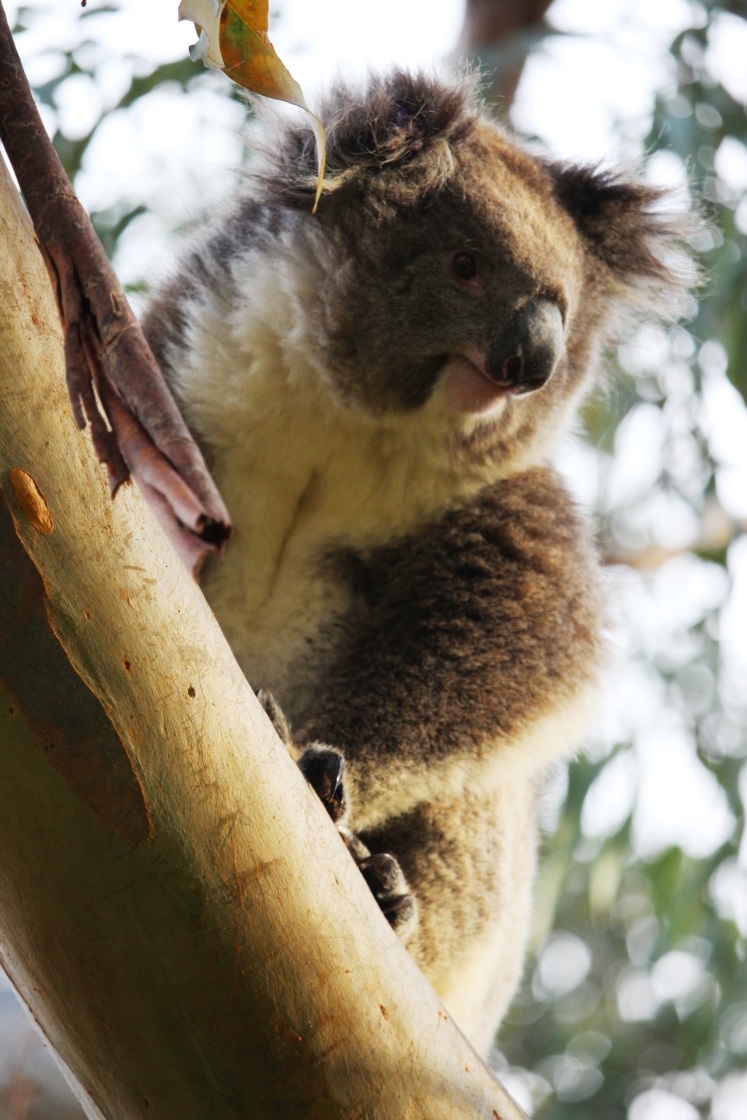 Cape Otway koala populationDue to hunting, land clearance, wildfires and disease pressure, koala populations declined significantly in the late 1800s, leaving only a few remnant populations on the mainland and some translocated populations on French and Phillip Island. From the 1920s to 1980s, translocation programs successfully reintroduced koalas back to what is thought to be their natural range in Victoria.In 1981, 75 koalas were reintroduced to Cape Otway from French Island. These animals were the founding individuals of the current Cape Otway koala population. The favourable diet and climatic conditions at Cape Otway, along with the absence of predators, disease and wildfires, and a high koala fertility rate, has enabled the Cape Otway koala population to grow rapidly. The population inhabits the favoured Manna Gum woodland, which occurs predominantly on private land. Koala over-abundanceAt the time of the translocation to Cape Otway the Manna Gum woodlands covered approximately 450 hectares. No significant land clearing has occurred since the introduction, but over-browsing by the rapidly increasing koala population has significantly reduced the condition and amount of habitat. A sustainable koala density is believed to be approximately one koala per hectare (Victorian Koala Management Strategy 2004). By 2013 and 2014, koala population densities were reaching up to 20 koalas per hectare at Cape Otway.Over-abundance of koalas at Cape Otway is a difficult long-term issue brought about by their love of Manna Gums, their reluctance to change food source, favourable climatic conditions and an absence of predators.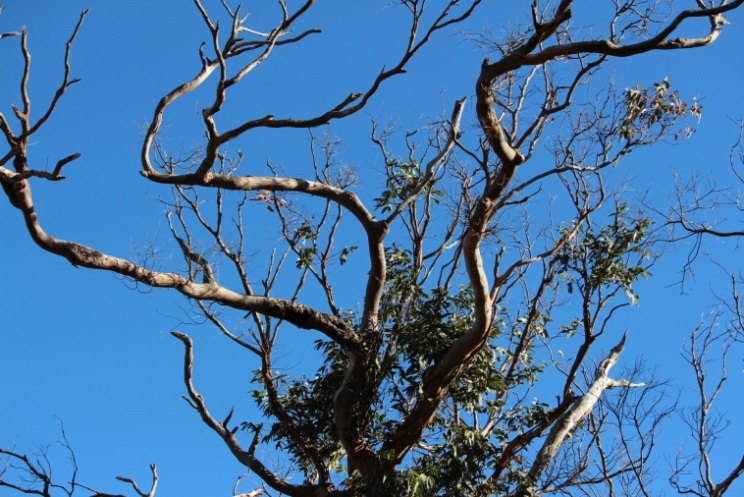 Unsustainable koala densities and subsequent over-browsing of the habitat has resulted in the koalas’ preferred food trees dying. Without a sufficient food source to sustain them, the health of the koala population can quickly decline, resulting in koala welfare impacts.What actions has DELWP undertaken?Emergency welfare intervention – 2013/2014When the Cape Otway koala population density reached an unsustainable peak in 2013, an emergency welfare intervention program was initiated by the Department. During the interventions, captured koalas were assessed by veterinarians based on Koala Welfare Assessment Guidelines, developed by Zoos Victoria veterinarians and the Department.After the intervention koala population density at Cape Otway was still high.Cape Otway Koala Management ActionsIn early 2015, DELWP established and consulted an expert panel of animal welfare and ecological experts on how to proactively manage the koala over-abundance at Cape Otway.  This resulted in the development of the Cape Otway Koala Management Actions.Since then, DELWP has been delivering management programs identified in the Management Actions to improve the health of the koala population and their habitat.These actions aimed to achieve healthy habitat and a population of healthy koalas at Cape Otway.Since May 2015 six management programs have been delivered within the framework of the Cape Otway Koala Management Actions. These include:Koala health assessment in May 2015, Koala welfare intervention and trial translocation in September 2015,Large scale translocation in November and December in 2015,Fertility control and health check program in May 2016,Fertility control, health check and translocation program in November/December 2016, andFertility control, health check and translocation program in May 2017Koala health assessment - May 2015 The first recommended action by the newly convened expert panel was to conduct a koala health assessment to gain information about the health status of the population and how that relates to the condition of habitat. Results from the health and habitat assessment confirmed that further actions were needed to manage the welfare of the koalas at Cape Otway. 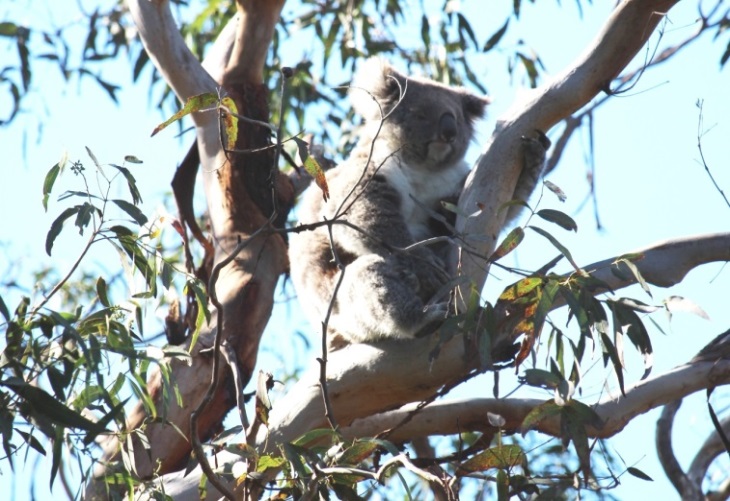 Koala welfare intervention – September 2015In September 2015 DELWP completed a two-week program, capturing and assessing a total of 395 koalas. Of these, 166 females were treated with fertility control hormone implants. During the operation 69 dependent back young were captured and released with their mothers. Four back young were rehomed to a Victorian wildlife park after their mothers were euthanized due to poor health.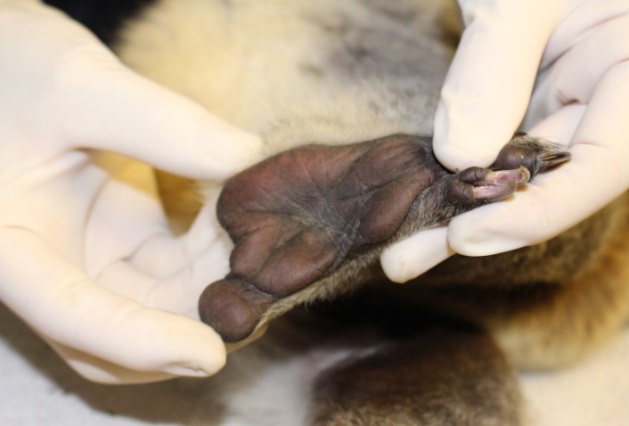 Trial translocation – September/October 2015Thirty-seven healthy koalas were fitted with radio collars and moved from the Manna Gum woodland to a habitat of mixed Eucalyptus tree species in the Great Otway National Park as part of a trial translocation. Initial monitoring (at 137 days) of the trial translocated koalas has shown positive results, with minimal adverse health impacts on most of the koalas. The last comprehensive monitoring of the trial translocated koalas has been finalised and the Arthur Rylah Institute (ARI) is currently developing its report.This trial helped to test the viability of translocating koalas to a habitat of mixed Eucalyptus forest. Health check, fertility control and large-scale translocation – November/December 2015Due to the positive outcomes of the previous trial translocation, a large-scale translocation of 374 adult koalas and 74 dependent back-young from Cape Otway to Great Otway National Park, near Lorne, was carried out in late 2015. The large-scale translocation was designed to manage the immediate welfare needs of the Cape Otway koalas and reduce browsing pressure on their preferred Manna Gum habitat. The translocation provided short and medium term relief for the forest and koalas at Cape Otway over summer.Health check and fertility control program – May 2016 In May 2016 DELWP delivered a two-week health check and fertility control program. The program focused on catching female koalas previously not caught before and any male koalas which appeared to be in poor condition. The program targeted private properties with high koala densities.A total of 259 koalas were captured and assessed at the vet station. Of those, 246 were female and 13 male, with 184 healthy females fertility controlled.Unfortunately, vets considered 10 koalas to be in poor health and these were humanely euthanized to prevent further suffering. A total of 249 healthy koalas were released back to their site of capture at Cape Otway. No dependent back-young were encountered.Health check, fertility control and translocation program - November/December 2016  In November, 2016 DELWP delivered a two-week health check, fertility control and translocation program. The aim of the Spring program was to reduce the koala population at areas of high densities and declining canopy cover to help the Manna Gum woodland to recover. 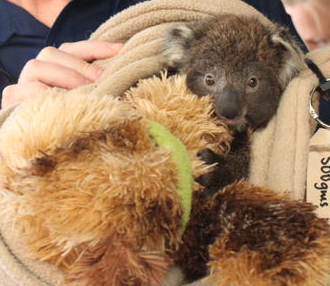 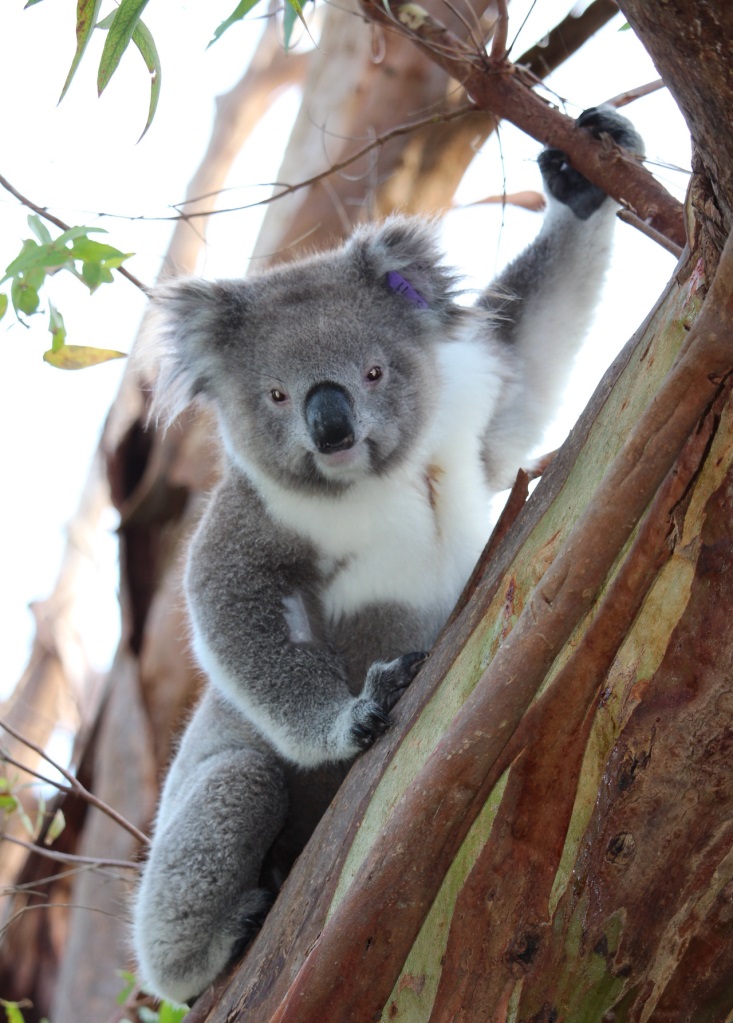 A total of 343 koalas were captured and assessed at the vet station.  Of these, 236 mature koalas and 54 back young were translocated to suitable habitat in the Great Otway National Park, with 95 healthy females fertility controlled before translocation. All captured animals were in good condition. Unfortunately, the veterinarians identified 28 koalas with significant health issues and genetic abnormalities. These were humanely euthanised to prevent further suffering. There were no orphaned back young during the delivery of the program.Health check, fertility control and translocation program – May 2017  In May 2017, a total of 280 koalas were captured and assessed. Of those checked, 94 females were fertility controlled, with a total of 195 mature koalas translocated to suitable habitat in the Great Otway National Park. Although captured animals had good body condition, eighteen koalas were assessed to have significant health issues and genetic abnormalities by the veterinarian. These animals were humanely euthanased to prevent further suffering. Provision was made for one orphaned back young to be hand-raised by an authorised wildlife shelter until independent. It will then be returned within its original home range.  Fortnightly surveillance monitoring of the translocated koalas was carried out in June. All koalas found were in good health and no issues were detected.Current koala densities at Cape OtwayAs a result of DELWP’s koala management programs, the mean koala density across private properties has declined from 13.9 per hectare in October 2015, to 6.8 in February 2016, 6.9 in October 2016, 4.7 in December 2016, 4.2 in March 2017 and 2.8 koalas per hectare following the 2017 May program. Latest monitoring of nine transects in March 2018 indicates an average density of 1.8 koalas per hectare with a lowest density of 0.7 koalas per hectare and highest 4.0 koalas per hectare. It is estimated that there are now approximately 220 koalas remaining in 120 hectares of Manna Gum and some mixed Eucalypt Woodland.These will be used to inform any future program.We thank the Cape Otway communityDELWP would like to extend our sincere thanks to the Cape Otway community especially local landowners, businesses, the Conservation Ecology Centre and other research partners, for their cooperation during the recent fertility control and health check programs at Cape Otway.